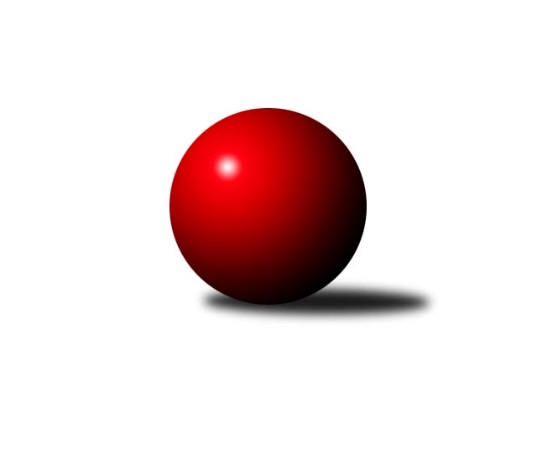 Č.19Ročník 2014/2015	20.5.2024 3.KLM A 2014/2015Statistika 19. kolaTabulka družstev:		družstvo	záp	výh	rem	proh	skore	sety	průměr	body	plné	dorážka	chyby	1.	Vltavan Loučovice	20	13	1	6	98.5 : 61.5 	(265.0 : 215.0)	3127	27	2114	1012	29.3	2.	TJ Kovohutě Příbram	19	12	0	7	84.0 : 68.0 	(244.5 : 211.5)	3142	24	2123	1020	25.6	3.	CB Dobřany	19	10	2	7	84.0 : 68.0 	(231.5 : 224.5)	3169	22	2132	1036	29.8	4.	TJ Blatná	19	10	1	8	77.0 : 75.0 	(229.5 : 226.5)	3133	21	2116	1017	29.3	5.	KK Karlovy Vary	19	9	2	8	79.5 : 72.5 	(228.0 : 228.0)	3082	20	2087	995	27.7	6.	TJ Lokomotiva České Budějovice	19	8	3	8	80.0 : 72.0 	(250.0 : 206.0)	3144	19	2122	1023	33.3	7.	TJ Slovan Karlovy Vary	19	8	2	9	78.0 : 74.0 	(219.5 : 236.5)	3145	18	2117	1028	26.6	8.	TJ VTŽ Chomutov	19	9	0	10	67.0 : 85.0 	(220.0 : 236.0)	3134	18	2119	1015	32.5	9.	TJ Jiskra Hazlov	19	8	1	10	75.0 : 77.0 	(238.0 : 218.0)	3162	17	2136	1026	29.7	10.	TJ Sokol Kdyně	19	8	1	10	73.5 : 78.5 	(226.0 : 230.0)	3189	17	2148	1041	25.6	11.	SK Škoda VS Plzeň	19	8	1	10	68.0 : 84.0 	(206.0 : 250.0)	3109	17	2113	996	32.6	12.	TJ Lokomotiva Cheb	20	5	0	15	55.5 : 104.5 	(202.0 : 278.0)	3113	10	2122	991	33.2Tabulka doma:		družstvo	záp	výh	rem	proh	skore	sety	průměr	body	maximum	minimum	1.	Vltavan Loučovice	11	10	1	0	69.5 : 18.5 	(172.5 : 91.5)	3126	21	3213	2964	2.	KK Karlovy Vary	9	8	1	0	53.5 : 18.5 	(128.0 : 88.0)	3255	17	3352	3174	3.	TJ Lokomotiva České Budějovice	10	6	2	2	50.0 : 30.0 	(144.5 : 95.5)	3114	14	3213	3009	4.	TJ Kovohutě Příbram	10	7	0	3	47.0 : 33.0 	(133.5 : 106.5)	3114	14	3176	3077	5.	TJ VTŽ Chomutov	10	7	0	3	46.5 : 33.5 	(127.0 : 113.0)	3096	14	3154	2999	6.	TJ Blatná	10	7	0	3	46.0 : 34.0 	(122.0 : 118.0)	3180	14	3239	3126	7.	TJ Slovan Karlovy Vary	10	6	1	3	50.0 : 30.0 	(123.0 : 117.0)	3215	13	3286	3169	8.	CB Dobřany	9	5	1	3	41.0 : 31.0 	(108.5 : 107.5)	3175	11	3252	3065	9.	SK Škoda VS Plzeň	9	5	1	3	39.5 : 32.5 	(108.5 : 107.5)	3265	11	3375	3216	10.	TJ Jiskra Hazlov	9	5	0	4	41.0 : 31.0 	(122.0 : 94.0)	3229	10	3303	3091	11.	TJ Sokol Kdyně	9	4	0	5	36.5 : 35.5 	(114.5 : 101.5)	3220	8	3315	3155	12.	TJ Lokomotiva Cheb	9	2	0	7	24.0 : 48.0 	(95.0 : 121.0)	3148	4	3223	3102Tabulka venku:		družstvo	záp	výh	rem	proh	skore	sety	průměr	body	maximum	minimum	1.	CB Dobřany	10	5	1	4	43.0 : 37.0 	(123.0 : 117.0)	3168	11	3328	3049	2.	TJ Kovohutě Příbram	9	5	0	4	37.0 : 35.0 	(111.0 : 105.0)	3146	10	3336	3024	3.	TJ Sokol Kdyně	10	4	1	5	37.0 : 43.0 	(111.5 : 128.5)	3185	9	3327	2994	4.	TJ Blatná	9	3	1	5	31.0 : 41.0 	(107.5 : 108.5)	3127	7	3274	2964	5.	TJ Jiskra Hazlov	10	3	1	6	34.0 : 46.0 	(116.0 : 124.0)	3170	7	3303	3076	6.	Vltavan Loučovice	9	3	0	6	29.0 : 43.0 	(92.5 : 123.5)	3127	6	3229	3055	7.	SK Škoda VS Plzeň	10	3	0	7	28.5 : 51.5 	(97.5 : 142.5)	3092	6	3226	2941	8.	TJ Lokomotiva Cheb	11	3	0	8	31.5 : 56.5 	(107.0 : 157.0)	3113	6	3271	2908	9.	TJ Lokomotiva České Budějovice	9	2	1	6	30.0 : 42.0 	(105.5 : 110.5)	3148	5	3229	3070	10.	TJ Slovan Karlovy Vary	9	2	1	6	28.0 : 44.0 	(96.5 : 119.5)	3136	5	3295	3009	11.	TJ VTŽ Chomutov	9	2	0	7	20.5 : 51.5 	(93.0 : 123.0)	3139	4	3239	2972	12.	KK Karlovy Vary	10	1	1	8	26.0 : 54.0 	(100.0 : 140.0)	3089	3	3316	2951Tabulka podzimní části:		družstvo	záp	výh	rem	proh	skore	sety	průměr	body	doma	venku	1.	Vltavan Loučovice	13	9	0	4	65.0 : 39.0 	(173.0 : 139.0)	3152	18 	7 	0 	0 	2 	0 	4	2.	TJ Kovohutě Příbram	12	8	0	4	51.5 : 44.5 	(149.5 : 138.5)	3152	16 	4 	0 	2 	4 	0 	2	3.	CB Dobřany	12	7	1	4	55.0 : 41.0 	(143.5 : 144.5)	3173	15 	4 	1 	1 	3 	0 	3	4.	KK Karlovy Vary	12	7	1	4	53.0 : 43.0 	(152.0 : 136.0)	3089	15 	6 	0 	0 	1 	1 	4	5.	TJ Lokomotiva České Budějovice	12	6	2	4	53.0 : 43.0 	(152.5 : 135.5)	3145	14 	4 	1 	1 	2 	1 	3	6.	TJ Blatná	12	7	0	5	50.0 : 46.0 	(146.0 : 142.0)	3185	14 	4 	0 	2 	3 	0 	3	7.	TJ Slovan Karlovy Vary	12	5	1	6	48.0 : 48.0 	(137.5 : 150.5)	3149	11 	3 	1 	2 	2 	0 	4	8.	TJ Jiskra Hazlov	13	5	1	7	53.0 : 51.0 	(164.5 : 147.5)	3172	11 	3 	0 	3 	2 	1 	4	9.	SK Škoda VS Plzeň	12	4	1	7	44.0 : 52.0 	(134.5 : 153.5)	3130	9 	3 	1 	2 	1 	0 	5	10.	TJ Sokol Kdyně	12	4	1	7	43.5 : 52.5 	(143.0 : 145.0)	3195	9 	2 	0 	4 	2 	1 	3	11.	TJ VTŽ Chomutov	12	4	0	8	34.0 : 62.0 	(132.5 : 155.5)	3139	8 	3 	0 	3 	1 	0 	5	12.	TJ Lokomotiva Cheb	12	3	0	9	34.0 : 62.0 	(123.5 : 164.5)	3153	6 	2 	0 	4 	1 	0 	5Tabulka jarní části:		družstvo	záp	výh	rem	proh	skore	sety	průměr	body	doma	venku	1.	TJ VTŽ Chomutov	7	5	0	2	33.0 : 23.0 	(87.5 : 80.5)	3118	10 	4 	0 	0 	1 	0 	2 	2.	Vltavan Loučovice	7	4	1	2	33.5 : 22.5 	(92.0 : 76.0)	3084	9 	3 	1 	0 	1 	0 	2 	3.	TJ Kovohutě Příbram	7	4	0	3	32.5 : 23.5 	(95.0 : 73.0)	3149	8 	3 	0 	1 	1 	0 	2 	4.	TJ Sokol Kdyně	7	4	0	3	30.0 : 26.0 	(83.0 : 85.0)	3188	8 	2 	0 	1 	2 	0 	2 	5.	SK Škoda VS Plzeň	7	4	0	3	24.0 : 32.0 	(71.5 : 96.5)	3107	8 	2 	0 	1 	2 	0 	2 	6.	TJ Slovan Karlovy Vary	7	3	1	3	30.0 : 26.0 	(82.0 : 86.0)	3154	7 	3 	0 	1 	0 	1 	2 	7.	CB Dobřany	7	3	1	3	29.0 : 27.0 	(88.0 : 80.0)	3171	7 	1 	0 	2 	2 	1 	1 	8.	TJ Blatná	7	3	1	3	27.0 : 29.0 	(83.5 : 84.5)	3066	7 	3 	0 	1 	0 	1 	2 	9.	TJ Jiskra Hazlov	6	3	0	3	22.0 : 26.0 	(73.5 : 70.5)	3144	6 	2 	0 	1 	1 	0 	2 	10.	TJ Lokomotiva České Budějovice	7	2	1	4	27.0 : 29.0 	(97.5 : 70.5)	3137	5 	2 	1 	1 	0 	0 	3 	11.	KK Karlovy Vary	7	2	1	4	26.5 : 29.5 	(76.0 : 92.0)	3100	5 	2 	1 	0 	0 	0 	4 	12.	TJ Lokomotiva Cheb	8	2	0	6	21.5 : 42.5 	(78.5 : 113.5)	3076	4 	0 	0 	3 	2 	0 	3 Zisk bodů pro družstvo:		jméno hráče	družstvo	body	zápasy	v %	dílčí body	sety	v %	1.	Tomáš Beck st.	TJ Slovan Karlovy Vary 	15	/	17	(88%)	47	/	68	(69%)	2.	Josef ml. Fišer ml.	CB Dobřany  	15	/	19	(79%)	52.5	/	76	(69%)	3.	Radek Šlouf 	Vltavan Loučovice 	14	/	17	(82%)	45	/	68	(66%)	4.	Martin Voltr 	TJ Lokomotiva České Budějovice  	13	/	16	(81%)	44.5	/	64	(70%)	5.	Petr Polák 	TJ Kovohutě Příbram  	13	/	16	(81%)	43.5	/	64	(68%)	6.	Evžen Cígl 	TJ Blatná 	13	/	17	(76%)	48.5	/	68	(71%)	7.	Tomáš Pavlík 	TJ Slovan Karlovy Vary 	13	/	17	(76%)	43.5	/	68	(64%)	8.	Václav Krysl 	KK Karlovy Vary 	13	/	19	(68%)	45.5	/	76	(60%)	9.	Jan Koubský 	CB Dobřany  	13	/	19	(68%)	44.5	/	76	(59%)	10.	Zdeněk Kamiš 	TJ Lokomotiva České Budějovice  	13	/	19	(68%)	43	/	76	(57%)	11.	David Machálek 	TJ Sokol Kdyně 	12.5	/	18	(69%)	38	/	72	(53%)	12.	Pavel Černý 	TJ Lokomotiva České Budějovice  	12	/	13	(92%)	36.5	/	52	(70%)	13.	Karel Jirkal 	Vltavan Loučovice 	12	/	19	(63%)	44	/	76	(58%)	14.	David Hošek 	TJ Kovohutě Příbram  	11.5	/	14	(82%)	34.5	/	56	(62%)	15.	Ladislav Lipták 	TJ Lokomotiva Cheb  	11	/	14	(79%)	38	/	56	(68%)	16.	Stanislav Novák 	TJ Jiskra Hazlov  	11	/	16	(69%)	38.5	/	64	(60%)	17.	Jaroslav Suchánek 	Vltavan Loučovice 	11	/	17	(65%)	35	/	68	(51%)	18.	Petr Čolák 	KK Karlovy Vary 	11	/	18	(61%)	35	/	72	(49%)	19.	Jan Vank 	KK Karlovy Vary 	11	/	19	(58%)	44.5	/	76	(59%)	20.	Josef Ženíšek 	KK Karlovy Vary 	11	/	19	(58%)	42	/	76	(55%)	21.	Martin Provazník 	CB Dobřany  	11	/	19	(58%)	36	/	76	(47%)	22.	Libor Dušek 	Vltavan Loučovice 	11	/	20	(55%)	45.5	/	80	(57%)	23.	Josef Gondek 	Vltavan Loučovice 	10.5	/	18	(58%)	42	/	72	(58%)	24.	Jan Kobliha 	TJ Blatná 	10	/	14	(71%)	35	/	56	(63%)	25.	Jiří Vokurka 	TJ Blatná 	10	/	17	(59%)	35.5	/	68	(52%)	26.	Michael Wittwar 	TJ Jiskra Hazlov  	10	/	18	(56%)	43.5	/	72	(60%)	27.	Oldřich Hendl 	TJ Kovohutě Příbram  	10	/	18	(56%)	41.5	/	72	(58%)	28.	Petr Haken 	TJ Jiskra Hazlov  	10	/	19	(53%)	43	/	76	(57%)	29.	Václav Hlaváč st.	TJ Slovan Karlovy Vary 	10	/	19	(53%)	37.5	/	76	(49%)	30.	Luboš Lis 	TJ Blatná 	9	/	17	(53%)	32.5	/	68	(48%)	31.	Zbyněk Vytiska 	TJ VTŽ Chomutov 	9	/	17	(53%)	30.5	/	68	(45%)	32.	Petr Sachunský 	SK Škoda VS Plzeň  	9	/	18	(50%)	35.5	/	72	(49%)	33.	Stanislav ml. Šmíd ml.	TJ VTŽ Chomutov 	9	/	19	(47%)	38.5	/	76	(51%)	34.	Ota Maršát st.	TJ Jiskra Hazlov  	9	/	19	(47%)	37	/	76	(49%)	35.	Jiří Benda st.	TJ Sokol Kdyně 	8.5	/	15	(57%)	33.5	/	60	(56%)	36.	Robert st. Suchomel st.	TJ VTŽ Chomutov 	8.5	/	17	(50%)	34.5	/	68	(51%)	37.	Pavel Říhánek 	SK Škoda VS Plzeň  	8	/	12	(67%)	27.5	/	48	(57%)	38.	Pavel Boháč 	KK Karlovy Vary 	7.5	/	15	(50%)	28.5	/	60	(48%)	39.	Jaroslav Roj 	TJ Kovohutě Příbram  	7	/	13	(54%)	33.5	/	52	(64%)	40.	Jiří Zenefels 	TJ Sokol Kdyně 	7	/	13	(54%)	27	/	52	(52%)	41.	Stanislav st. Šmíd st.	TJ VTŽ Chomutov 	7	/	13	(54%)	27	/	52	(52%)	42.	Jakub Solfronk 	SK Škoda VS Plzeň  	7	/	15	(47%)	26	/	60	(43%)	43.	Vladimír Veselý st.	TJ Jiskra Hazlov  	7	/	15	(47%)	24.5	/	60	(41%)	44.	Jiří Vaňata 	TJ Blatná 	7	/	16	(44%)	28	/	64	(44%)	45.	Jiří Nováček 	TJ Lokomotiva Cheb  	7	/	17	(41%)	30	/	68	(44%)	46.	Lukáš Klojda 	TJ Lokomotiva České Budějovice  	7	/	18	(39%)	36	/	72	(50%)	47.	Jan Sýkora 	TJ Lokomotiva České Budějovice  	7	/	18	(39%)	30.5	/	72	(42%)	48.	Zdeněk Eichler 	TJ Lokomotiva Cheb  	7	/	20	(35%)	34.5	/	80	(43%)	49.	Jan Lommer 	TJ Sokol Kdyně 	6.5	/	13	(50%)	22.5	/	52	(43%)	50.	Arnošt Filo 	TJ VTŽ Chomutov 	6.5	/	17	(38%)	34.5	/	68	(51%)	51.	Robert Weis 	Vltavan Loučovice 	6	/	10	(60%)	16	/	40	(40%)	52.	Josef st. Fišer 	CB Dobřany  	6	/	11	(55%)	20.5	/	44	(47%)	53.	Luboš Řezáč 	TJ Kovohutě Příbram  	6	/	13	(46%)	27.5	/	52	(53%)	54.	Petr Beseda 	TJ Slovan Karlovy Vary 	6	/	13	(46%)	22	/	52	(42%)	55.	Milan Vrabec 	SK Škoda VS Plzeň  	6	/	15	(40%)	29	/	60	(48%)	56.	František Průša 	TJ Slovan Karlovy Vary 	6	/	15	(40%)	27.5	/	60	(46%)	57.	Jan Smolena 	Vltavan Loučovice 	6	/	16	(38%)	31.5	/	64	(49%)	58.	Michal Šneberger 	CB Dobřany  	6	/	18	(33%)	26	/	72	(36%)	59.	Ladislav Filek 	SK Škoda VS Plzeň  	5.5	/	11	(50%)	20	/	44	(45%)	60.	Tomáš Číž 	TJ Kovohutě Příbram  	5.5	/	16	(34%)	26	/	64	(41%)	61.	Václav Kuželík ml.	TJ Sokol Kdyně 	5	/	7	(71%)	19	/	28	(68%)	62.	Milan Bek 	CB Dobřany  	5	/	10	(50%)	21	/	40	(53%)	63.	Josef Šnajdr 	SK Škoda VS Plzeň  	5	/	10	(50%)	19.5	/	40	(49%)	64.	Josef Hůda 	TJ Kovohutě Příbram  	5	/	12	(42%)	23	/	48	(48%)	65.	Martin Vít 	SK Škoda VS Plzeň  	5	/	12	(42%)	22.5	/	48	(47%)	66.	Tomáš Timura 	TJ Sokol Kdyně 	5	/	13	(38%)	25.5	/	52	(49%)	67.	Jiří Hojsák 	TJ Slovan Karlovy Vary 	5	/	13	(38%)	19	/	52	(37%)	68.	Michael Kotal 	TJ Sokol Kdyně 	5	/	15	(33%)	28.5	/	60	(48%)	69.	Jan Kubík 	TJ Lokomotiva Cheb  	5	/	18	(28%)	28.5	/	72	(40%)	70.	František Douša 	TJ Lokomotiva Cheb  	5	/	19	(26%)	21.5	/	76	(28%)	71.	Bohumil Vyleťal 	TJ Lokomotiva Cheb  	4.5	/	19	(24%)	27.5	/	76	(36%)	72.	Jiří Reban 	TJ Lokomotiva České Budějovice  	4	/	4	(100%)	13	/	16	(81%)	73.	Miroslav Repčík 	TJ Jiskra Hazlov  	4	/	8	(50%)	17.5	/	32	(55%)	74.	Ondřej Šmíd 	TJ VTŽ Chomutov 	4	/	8	(50%)	13	/	32	(41%)	75.	Miloš Rozhoň 	TJ Blatná 	4	/	9	(44%)	15	/	36	(42%)	76.	Matěj Novák 	TJ Jiskra Hazlov  	4	/	13	(31%)	23	/	52	(44%)	77.	Radek Kneř 	CB Dobřany  	4	/	13	(31%)	19	/	52	(37%)	78.	Jan Sázel 	KK Karlovy Vary 	4	/	14	(29%)	19	/	56	(34%)	79.	Pavel Staša 	TJ Slovan Karlovy Vary 	4	/	16	(25%)	19.5	/	64	(30%)	80.	Tomáš Zetek 	TJ Lokomotiva České Budějovice  	3	/	6	(50%)	13	/	24	(54%)	81.	Stanislav Rada 	TJ VTŽ Chomutov 	3	/	11	(27%)	20	/	44	(45%)	82.	Jindřich Dvořák 	TJ Sokol Kdyně 	3	/	11	(27%)	18.5	/	44	(42%)	83.	Petr Rajlich 	TJ Lokomotiva Cheb  	2	/	3	(67%)	7	/	12	(58%)	84.	Adolf Klepáček 	TJ Lokomotiva Cheb  	2	/	4	(50%)	8	/	16	(50%)	85.	Ondřej Musil 	CB Dobřany  	2	/	5	(40%)	12	/	20	(60%)	86.	Václav ml. Klojda ml.	TJ Lokomotiva České Budějovice  	2	/	5	(40%)	11.5	/	20	(58%)	87.	Dobromil Köriš 	TJ Blatná 	2	/	5	(40%)	9.5	/	20	(48%)	88.	Filip Prokeš 	TJ VTŽ Chomutov 	2	/	9	(22%)	19	/	36	(53%)	89.	Vít Kobliha 	TJ Blatná 	2	/	13	(15%)	19	/	52	(37%)	90.	Milan Hejbal 	TJ Lokomotiva České Budějovice  	1	/	1	(100%)	3	/	4	(75%)	91.	Oldřich Kučera 	SK Škoda VS Plzeň  	1	/	1	(100%)	3	/	4	(75%)	92.	Milan Vicher 	SK Škoda VS Plzeň  	1	/	1	(100%)	2	/	4	(50%)	93.	Jan Weigert 	TJ Kovohutě Příbram  	1	/	2	(50%)	4.5	/	8	(56%)	94.	Václav Strnad 	TJ Lokomotiva Cheb  	1	/	2	(50%)	4	/	8	(50%)	95.	Jiří Jaroš 	TJ Lokomotiva Cheb  	1	/	2	(50%)	2	/	8	(25%)	96.	Martin Trakal 	KK Karlovy Vary 	1	/	2	(50%)	2	/	8	(25%)	97.	Libor Kupka 	KK Karlovy Vary 	1	/	3	(33%)	5	/	12	(42%)	98.	Milan Findejs 	SK Škoda VS Plzeň  	1	/	6	(17%)	8	/	24	(33%)	99.	Jiří Šlajer 	SK Škoda VS Plzeň  	1	/	7	(14%)	6.5	/	28	(23%)	100.	Václav Klojda st.	TJ Lokomotiva České Budějovice  	1	/	8	(13%)	10	/	32	(31%)	101.	Pavel Weigert 	TJ Kovohutě Příbram  	0	/	1	(0%)	2	/	4	(50%)	102.	Václav Šnajdr 	KK Karlovy Vary 	0	/	1	(0%)	1.5	/	4	(38%)	103.	Jaroslav Kutil 	TJ Sokol Kdyně 	0	/	1	(0%)	1	/	4	(25%)	104.	Roman Köriš 	TJ Blatná 	0	/	1	(0%)	1	/	4	(25%)	105.	Václav Šefl 	TJ Kovohutě Příbram  	0	/	1	(0%)	1	/	4	(25%)	106.	Petr Hájek 	TJ Jiskra Hazlov  	0	/	1	(0%)	1	/	4	(25%)	107.	Miloslav Kolařík 	SK Škoda VS Plzeň  	0	/	1	(0%)	1	/	4	(25%)	108.	Jiří Dohnal 	TJ Sokol Kdyně 	0	/	1	(0%)	1	/	4	(25%)	109.	Tomáš Polánský 	TJ Lokomotiva České Budějovice  	0	/	1	(0%)	1	/	4	(25%)	110.	Martin Jirkal 	Vltavan Loučovice 	0	/	2	(0%)	3	/	8	(38%)	111.	Bedřich Vondruš 	TJ Lokomotiva České Budějovice  	0	/	2	(0%)	3	/	8	(38%)	112.	Petr Kříž 	TJ Kovohutě Příbram  	0	/	2	(0%)	1.5	/	8	(19%)	113.	Karel Majner 	SK Škoda VS Plzeň  	0	/	2	(0%)	1	/	8	(13%)	114.	Pavel Schubert 	TJ Lokomotiva Cheb  	0	/	2	(0%)	1	/	8	(13%)	115.	Václav Čechura 	KK Karlovy Vary 	0	/	3	(0%)	4	/	12	(33%)Průměry na kuželnách:		kuželna	průměr	plné	dorážka	chyby	výkon na hráče	1.	SK Škoda VS Plzeň, 1-4	3257	2189	1068	28.1	(543.0)	2.	TJ Sokol Kdyně, 1-4	3207	2150	1057	26.1	(534.6)	3.	Karlovy Vary, 1-4	3202	2138	1063	24.9	(533.7)	4.	Hazlov, 1-4	3194	2166	1027	30.9	(532.4)	5.	TJ Blatná, 1-4	3170	2144	1026	28.8	(528.4)	6.	CB Dobřany, 1-4	3163	2125	1037	30.1	(527.3)	7.	TJ Fezko Strakonice, 1-4	3099	2085	1014	26.5	(516.6)	8.	Golf Chomutov, 1-4	3092	2095	996	34.2	(515.5)	9.	TJ Lokomotiva České Budějovice, 1-4	3086	2100	986	35.2	(514.5)	10.	Český Krumlov, 1-4	3068	2080	987	33.3	(511.4)Nejlepší výkony na kuželnách:SK Škoda VS Plzeň, 1-4SK Škoda VS Plzeň 	3375	1. kolo	Jiří Benda st.	TJ Sokol Kdyně	609	13. koloCB Dobřany 	3328	6. kolo	Josef ml. Fišer ml.	CB Dobřany 	605	6. koloTJ Sokol Kdyně	3327	13. kolo	Tomáš Pavlík 	TJ Slovan Karlovy Vary	601	10. koloSK Škoda VS Plzeň 	3299	3. kolo	Jiří Nováček 	TJ Lokomotiva Cheb 	598	3. koloTJ Slovan Karlovy Vary	3295	10. kolo	Martin Voltr 	TJ Lokomotiva České Budějovice 	587	8. koloSK Škoda VS Plzeň 	3281	5. kolo	Ladislav Lipták 	TJ Lokomotiva Cheb 	582	3. koloSK Škoda VS Plzeň 	3272	10. kolo	Martin Vít 	SK Škoda VS Plzeň 	579	3. koloTJ Lokomotiva Cheb 	3271	3. kolo	Pavel Říhánek 	SK Škoda VS Plzeň 	578	3. koloTJ Jiskra Hazlov 	3266	5. kolo	Petr Sachunský 	SK Škoda VS Plzeň 	576	10. koloSK Škoda VS Plzeň 	3253	8. kolo	Milan Vrabec 	SK Škoda VS Plzeň 	574	15. koloTJ Sokol Kdyně, 1-4TJ Sokol Kdyně	3315	18. kolo	Jiří Vokurka 	TJ Blatná	592	8. koloTJ Blatná	3274	8. kolo	Ladislav Lipták 	TJ Lokomotiva Cheb 	590	11. koloTJ Sokol Kdyně	3268	11. kolo	David Machálek 	TJ Sokol Kdyně	587	18. koloTJ Sokol Kdyně	3251	8. kolo	Jiří Benda st.	TJ Sokol Kdyně	584	8. koloTJ VTŽ Chomutov	3239	4. kolo	Jiří Zenefels 	TJ Sokol Kdyně	580	8. koloTJ Sokol Kdyně	3237	4. kolo	Josef ml. Fišer ml.	CB Dobřany 	579	14. koloCB Dobřany 	3226	14. kolo	Tomáš Timura 	TJ Sokol Kdyně	578	11. koloTJ Sokol Kdyně	3212	12. kolo	Jindřich Dvořák 	TJ Sokol Kdyně	571	14. koloSK Škoda VS Plzeň 	3212	2. kolo	Jiří Benda st.	TJ Sokol Kdyně	569	4. koloTJ Kovohutě Příbram 	3202	6. kolo	František Průša 	TJ Slovan Karlovy Vary	567	18. koloKarlovy Vary, 1-4KK Karlovy Vary	3352	13. kolo	Václav Krysl 	KK Karlovy Vary	611	16. koloKK Karlovy Vary	3316	9. kolo	Václav Krysl 	KK Karlovy Vary	609	13. koloKK Karlovy Vary	3289	18. kolo	Jiří Nováček 	TJ Lokomotiva Cheb 	590	13. koloKK Karlovy Vary	3287	4. kolo	Tomáš Beck st.	TJ Slovan Karlovy Vary	589	9. koloTJ Slovan Karlovy Vary	3286	9. kolo	Tomáš Beck st.	TJ Slovan Karlovy Vary	588	5. koloKK Karlovy Vary	3282	8. kolo	Václav Kuželík ml.	TJ Sokol Kdyně	586	1. koloTJ Slovan Karlovy Vary	3260	12. kolo	Josef Ženíšek 	KK Karlovy Vary	585	9. koloTJ Blatná	3260	5. kolo	David Machálek 	TJ Sokol Kdyně	584	7. koloTJ Slovan Karlovy Vary	3251	2. kolo	Jan Vank 	KK Karlovy Vary	581	8. koloKK Karlovy Vary	3248	6. kolo	Jan Vank 	KK Karlovy Vary	580	13. koloHazlov, 1-4TJ Kovohutě Příbram 	3336	18. kolo	Miroslav Repčík 	TJ Jiskra Hazlov 	606	8. koloTJ Jiskra Hazlov 	3303	4. kolo	Ladislav Lipták 	TJ Lokomotiva Cheb 	599	10. koloTJ Jiskra Hazlov 	3303	1. kolo	Miroslav Repčík 	TJ Jiskra Hazlov 	598	12. koloTJ Jiskra Hazlov 	3296	8. kolo	Stanislav Novák 	TJ Jiskra Hazlov 	598	6. koloTJ Jiskra Hazlov 	3287	12. kolo	Jiří Zenefels 	TJ Sokol Kdyně	588	10. koloTJ Sokol Kdyně	3287	10. kolo	Josef Šnajdr 	SK Škoda VS Plzeň 	583	14. koloTJ Slovan Karlovy Vary	3267	4. kolo	Oldřich Hendl 	TJ Kovohutě Příbram 	582	18. koloTJ Jiskra Hazlov 	3263	6. kolo	Zbyněk Vytiska 	TJ VTŽ Chomutov	579	16. koloTJ Blatná	3253	6. kolo	Zdeněk Eichler 	TJ Lokomotiva Cheb 	578	14. koloTJ Jiskra Hazlov 	3241	16. kolo	Jan Smolena 	Vltavan Loučovice	577	8. koloTJ Blatná, 1-4TJ Sokol Kdyně	3256	19. kolo	Luboš Lis 	TJ Blatná	588	17. koloTJ Blatná	3239	2. kolo	Evžen Cígl 	TJ Blatná	580	7. koloTJ Blatná	3238	16. kolo	Evžen Cígl 	TJ Blatná	578	14. koloTJ Kovohutě Příbram 	3216	4. kolo	Oldřich Hendl 	TJ Kovohutě Příbram 	578	4. koloTJ Blatná	3213	14. kolo	Petr Polák 	TJ Kovohutě Příbram 	577	4. koloCB Dobřany 	3207	12. kolo	Jiří Benda st.	TJ Sokol Kdyně	576	19. koloTJ Slovan Karlovy Vary	3203	16. kolo	Luboš Lis 	TJ Blatná	574	11. koloTJ Blatná	3192	7. kolo	Evžen Cígl 	TJ Blatná	574	16. koloTJ Blatná	3183	4. kolo	Evžen Cígl 	TJ Blatná	567	12. koloTJ VTŽ Chomutov	3180	2. kolo	Tomáš Pavlík 	TJ Slovan Karlovy Vary	567	16. koloCB Dobřany, 1-4TJ Sokol Kdyně	3312	3. kolo	Josef ml. Fišer ml.	CB Dobřany 	586	10. koloCB Dobřany 	3252	3. kolo	Václav Kuželík ml.	TJ Sokol Kdyně	583	3. koloCB Dobřany 	3238	1. kolo	Karel Jirkal 	Vltavan Loučovice	581	13. koloTJ Blatná	3213	1. kolo	Josef ml. Fišer ml.	CB Dobřany 	580	15. koloCB Dobřany 	3192	13. kolo	Michael Kotal 	TJ Sokol Kdyně	578	3. koloCB Dobřany 	3184	5. kolo	Josef ml. Fišer ml.	CB Dobřany 	578	13. koloTJ Lokomotiva Cheb 	3181	15. kolo	Josef ml. Fišer ml.	CB Dobřany 	574	5. koloCB Dobřany 	3177	15. kolo	Luboš Lis 	TJ Blatná	573	1. koloCB Dobřany 	3168	10. kolo	Josef ml. Fišer ml.	CB Dobřany 	573	3. koloKK Karlovy Vary	3160	5. kolo	Martin Provazník 	CB Dobřany 	572	1. koloTJ Fezko Strakonice, 1-4TJ Kovohutě Příbram 	3176	12. kolo	Martin Voltr 	TJ Lokomotiva České Budějovice 	588	12. koloVltavan Loučovice	3164	5. kolo	Karel Jirkal 	Vltavan Loučovice	566	5. koloTJ Kovohutě Příbram 	3162	3. kolo	Luboš Řezáč 	TJ Kovohutě Příbram 	565	15. koloTJ Lokomotiva České Budějovice 	3151	12. kolo	Oldřich Hendl 	TJ Kovohutě Příbram 	561	17. koloTJ Kovohutě Příbram 	3151	11. kolo	Pavel Černý 	TJ Lokomotiva České Budějovice 	560	12. koloTJ Lokomotiva Cheb 	3144	7. kolo	Evžen Cígl 	TJ Blatná	559	15. koloTJ Jiskra Hazlov 	3137	13. kolo	Ladislav Lipták 	TJ Lokomotiva Cheb 	558	7. koloTJ Kovohutě Příbram 	3113	13. kolo	Ota Maršát st.	TJ Jiskra Hazlov 	555	13. koloTJ Kovohutě Příbram 	3108	17. kolo	Jaroslav Roj 	TJ Kovohutě Příbram 	554	3. koloTJ VTŽ Chomutov	3104	11. kolo	Tomáš Pavlík 	TJ Slovan Karlovy Vary	554	3. koloGolf Chomutov, 1-4TJ VTŽ Chomutov	3154	3. kolo	David Machálek 	TJ Sokol Kdyně	555	15. koloTJ VTŽ Chomutov	3148	15. kolo	Stanislav st. Šmíd st.	TJ VTŽ Chomutov	555	19. koloTJ Lokomotiva České Budějovice 	3141	10. kolo	Stanislav Rada 	TJ VTŽ Chomutov	554	7. koloTJ Jiskra Hazlov 	3138	9. kolo	Stanislav ml. Šmíd ml.	TJ VTŽ Chomutov	554	3. koloTJ VTŽ Chomutov	3137	19. kolo	Stanislav ml. Šmíd ml.	TJ VTŽ Chomutov	554	5. koloTJ VTŽ Chomutov	3119	9. kolo	František Douša 	TJ Lokomotiva Cheb 	550	5. koloTJ VTŽ Chomutov	3116	7. kolo	Ladislav Lipták 	TJ Lokomotiva Cheb 	550	5. koloTJ VTŽ Chomutov	3114	5. kolo	Arnošt Filo 	TJ VTŽ Chomutov	550	15. koloSK Škoda VS Plzeň 	3112	7. kolo	Ondřej Šmíd 	TJ VTŽ Chomutov	549	19. koloTJ Slovan Karlovy Vary	3106	1. kolo	Josef ml. Fišer ml.	CB Dobřany 	547	19. koloTJ Lokomotiva České Budějovice, 1-4TJ Lokomotiva České Budějovice 	3213	5. kolo	Martin Voltr 	TJ Lokomotiva České Budějovice 	601	5. koloTJ Jiskra Hazlov 	3209	11. kolo	Michael Wittwar 	TJ Jiskra Hazlov 	584	11. koloTJ Lokomotiva České Budějovice 	3191	11. kolo	Petr Haken 	TJ Jiskra Hazlov 	583	11. koloTJ Lokomotiva České Budějovice 	3160	9. kolo	Martin Voltr 	TJ Lokomotiva České Budějovice 	582	11. koloTJ Lokomotiva České Budějovice 	3153	19. kolo	Lukáš Klojda 	TJ Lokomotiva České Budějovice 	575	17. koloTJ Sokol Kdyně	3139	5. kolo	Václav Hlaváč st.	TJ Slovan Karlovy Vary	573	13. koloTJ Lokomotiva České Budějovice 	3136	7. kolo	Josef Gondek 	Vltavan Loučovice	566	15. koloVltavan Loučovice	3123	15. kolo	Pavel Černý 	TJ Lokomotiva České Budějovice 	563	7. koloTJ Lokomotiva České Budějovice 	3109	15. kolo	Jaroslav Suchánek 	Vltavan Loučovice	561	15. koloTJ Slovan Karlovy Vary	3106	13. kolo	David Machálek 	TJ Sokol Kdyně	557	5. koloČeský Krumlov, 1-4Vltavan Loučovice	3213	19. kolo	Karel Jirkal 	Vltavan Loučovice	584	16. koloVltavan Loučovice	3177	9. kolo	Libor Dušek 	Vltavan Loučovice	577	12. koloVltavan Loučovice	3168	12. kolo	Libor Dušek 	Vltavan Loučovice	575	19. koloVltavan Loučovice	3152	2. kolo	Karel Jirkal 	Vltavan Loučovice	571	9. koloVltavan Loučovice	3142	16. kolo	Libor Dušek 	Vltavan Loučovice	571	2. koloVltavan Loučovice	3130	11. kolo	Karel Jirkal 	Vltavan Loučovice	556	6. koloVltavan Loučovice	3129	14. kolo	Radek Šlouf 	Vltavan Loučovice	551	11. koloVltavan Loučovice	3122	4. kolo	Ota Maršát st.	TJ Jiskra Hazlov 	551	19. koloVltavan Loučovice	3103	6. kolo	Jaroslav Suchánek 	Vltavan Loučovice	550	19. koloTJ Jiskra Hazlov 	3076	19. kolo	Jaroslav Suchánek 	Vltavan Loučovice	549	9. koloČetnost výsledků:	8.0 : 0.0	3x	7.0 : 1.0	13x	6.5 : 1.5	2x	6.0 : 2.0	34x	5.5 : 2.5	2x	5.0 : 3.0	17x	4.0 : 4.0	7x	3.5 : 4.5	2x	3.0 : 5.0	14x	2.5 : 5.5	1x	2.0 : 6.0	12x	1.0 : 7.0	6x	0.0 : 8.0	1x